Ball State Paulding Co.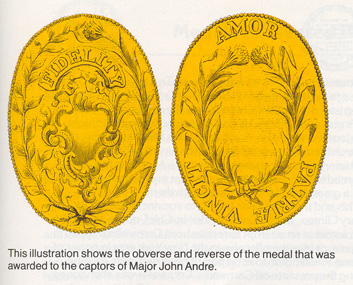 	     Paulding County:  Ohio  	The county was created in 1820 and later organized in 1839.[3] It is named for John Paulding, one of the captors of Major John André in the American Revolutionary War.  Major Andre was carrying in his boot, the plans for West Point received from Benedict Arnold.  Nearby counties in Ohio were named for David Williams and Isaac Van Wart.  Major Andre was hung on October 2, 1780.	  Summary of Structures 	19 – Miles of Canal Prism	  6 – Locks    Lift 28.75 feet	  1 – Stone Culvert  	  1 – Reservoir St LineMiles		M&E Lock #                 Lift Ft              19	      Defiance / Paulding Co Line   19.33	     Culvert –6 Mile Creek 30 Ft Chord 18.43           Junction, OH   W&E / Miami & Erie	           “W&E Abandoned 1877 (IN) & 1891 OH”17.33           Lock No.  8	- OH 637 & 111	     5 	1 Mile Lock 13.06           Lock No.  9	 Tate/s Ld (Reid)   4’ 9”  7.81	       Lock No. 10  Reservoir Lock	     6  7.0	       6 Mile Reservoir 2500 a 2.5x1.6=3.5sq miles  5.04	       Lock No.  11   Bank’s Lock           5  4.0	      Antwerp, OH  2.8	       Lock No. 12   Payne’s Lock	     5      	  1.32	       Lock No. 13   Doering’s Lock	     3   0	      Indiana Line – 380 miles to Evansville